Application for EmploymentPlease indicate the names of two referees below. We reserve the right to contact any or all of the people named. We will not contact any referee without your permission or until an offer of employment has been accepted.  If you do not have two employment referees one may be from your lecturer or similar.  Any offer of employment will be subject to the receipt of two references, all of which must be deemed as satisfactory to Slade & Cooper, in order for your employment to be confirmed.Employment HistoryPlease stateWhy you have applied for this post. What you see as your day to day responsibilities as an audit and accounts managerWhat experience you have of managing audit assignmentsWhat experience you have of the charity sectorWhat contribution you expect to make in the teamAny other information you think might be relevant to your application.Please continue on a separate sheet.Do you have any work commitment, either paid or unpaid, which you wish to continue with if offered employment by Slade & Cooper?	 Yes / NoYou may not, without prior permission in writing from Slade & Cooper, be employed or otherwise engaged in any other business, trade or profession either directly or indirectly in any capacity whatsoever.Additional InformationIf you have a disability or any special needs that mean you would like either help with this application form, or at any stage of the selection process, please contact us so we can discuss your requirements and hopefully meet your needs.Slade & Cooper aims to keep all completed applications forms on file for a minimum of 12 months, following their submission. Please tick the box if you do not wish us to keep your application form on file.   Please return your completed form by 5pm on Friday 22nd September 2017 to: Slade & Cooper Ltd
Green Fish Resource Centre
46-50 Oldham Street, Manchester
M4 1LEOr by email to: jennifer@sladecooper.co.ukWhere did you hear about us?Please tick the appropriate source:Charity jobs website	Our website		Other – please specify: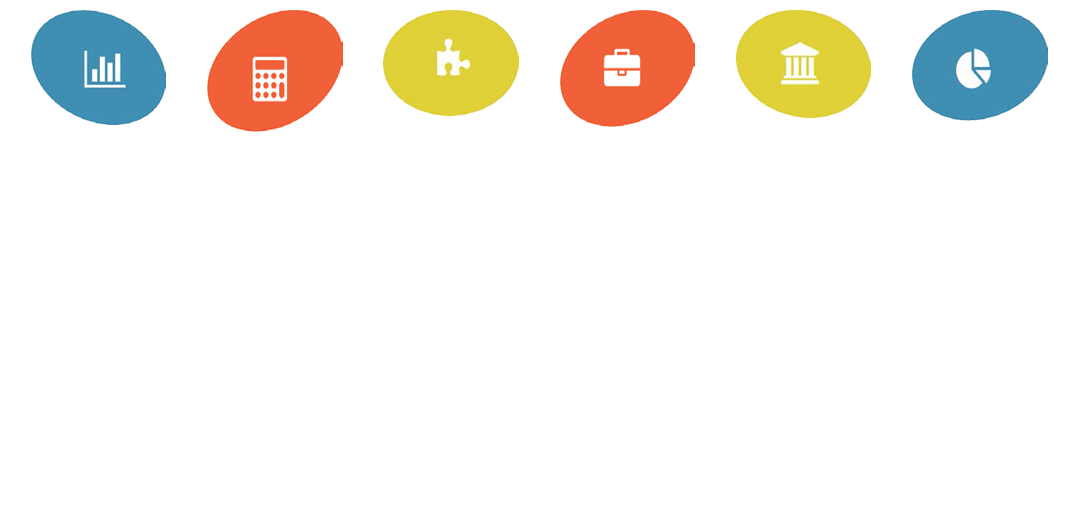 Employment Application FormSlade & Cooper – accounting for positive social changePost Applied forPost Applied forSurname / Family NameFirst Name(s)AddressPost CodeHome Tel NoMobile Tel NoEmail addressEducational, Technical and Professional QualificationsEducational, Technical and Professional QualificationsPlace of Study / professional bodyAttainment LevelPersonal development (including any courses, membership, voluntary work or responsibilities you consider relevant, with outcomes where applicable)Personal development (including any courses, membership, voluntary work or responsibilities you consider relevant, with outcomes where applicable)ProviderType of developmentLanguages (indicate fluency)Present or last employer 1, please provide name, address and telephone number and indicate the type of business / organisationPresent or last employer 1, please provide name, address and telephone number and indicate the type of business / organisationPresent or last employer 1, please provide name, address and telephone number and indicate the type of business / organisationDate employedDate employedDate employedPosition(s) heldPosition(s) heldPosition(s) heldBrief description of duties and key achievementsBrief description of duties and key achievementsBrief description of duties and key achievementsReason for leavingNotice RequiredNotice RequiredNotice RequiredReferee’s name and positionReferee’s name and positionReferee’s name and positionPrevious Employer 2, please provide name, address and telephone number and indicate the type of business / organisationPrevious Employer 2, please provide name, address and telephone number and indicate the type of business / organisationPrevious Employer 2, please provide name, address and telephone number and indicate the type of business / organisationDates employedDates employedDates employedPosition(s) heldPosition(s) heldPosition(s) heldBrief description of duties and key achievementsBrief description of duties and key achievementsBrief description of duties and key achievementsReason for leavingReason for leavingReason for leavingReferee’s name and positionReferee’s name and positionReferee’s name and positionHave you any friends or relatives employed by Slade & Cooper? If so, please provide name(s) and relationship:Have you any friends or relatives employed by Slade & Cooper? If so, please provide name(s) and relationship:Have you any friends or relatives employed by Slade & Cooper? If so, please provide name(s) and relationship:Have you applied to Slade & Cooper before?   Yes / NoIf ‘Yes’, please state the position applied for and the approximate date:Have you applied to Slade & Cooper before?   Yes / NoIf ‘Yes’, please state the position applied for and the approximate date:Have you applied to Slade & Cooper before?   Yes / NoIf ‘Yes’, please state the position applied for and the approximate date:Right to Work in the UK (Asylum & Immigration Act 1996)Right to Work in the UK (Asylum & Immigration Act 1996)Right to Work in the UK (Asylum & Immigration Act 1996)Do you have the legal right to work in the UK?     Yes  /  NoIf ‘Yes’, and there are conditions attached, for example start or finish dates, please specify?If ‘No’, what type of work permit do you require?Do you have the legal right to work in the UK?     Yes  /  NoIf ‘Yes’, and there are conditions attached, for example start or finish dates, please specify?If ‘No’, what type of work permit do you require?Do you have the legal right to work in the UK?     Yes  /  NoIf ‘Yes’, and there are conditions attached, for example start or finish dates, please specify?If ‘No’, what type of work permit do you require?If you are invited to interview you will need to bring along original proof and a copy of your right to work in the UK. The list below may help in providing such a document: If you are invited to interview you will need to bring along original proof and a copy of your right to work in the UK. The list below may help in providing such a document: If you are invited to interview you will need to bring along original proof and a copy of your right to work in the UK. The list below may help in providing such a document: Other (outside activities or interest, memberships of organizations or commitments to public duties).DeclarationI confirm that the above information is correct to the best of my knowledge. I understand that if it is subsequently discovered that any statement I have provided is false or misleading, my offer of employment may be withdrawn or I may be dismissed from my employment by the company without notice.I confirm that I am able to provide evidence of all qualifications I have detailed within this application and that Slade & Cooper have my permission to seek confirmation of these awards from the relevant educational body. I consent to Slade & Cooper processing, by means of a computer database or otherwise, any information I provide them for the purpose of employment.Name ……………………………………………………..                    Date   ………………………………